T.CSİVASLI KAYMAKAMLIĞIMUAMMER YAZGAN İLKOKULU MÜDÜRLÜĞÜ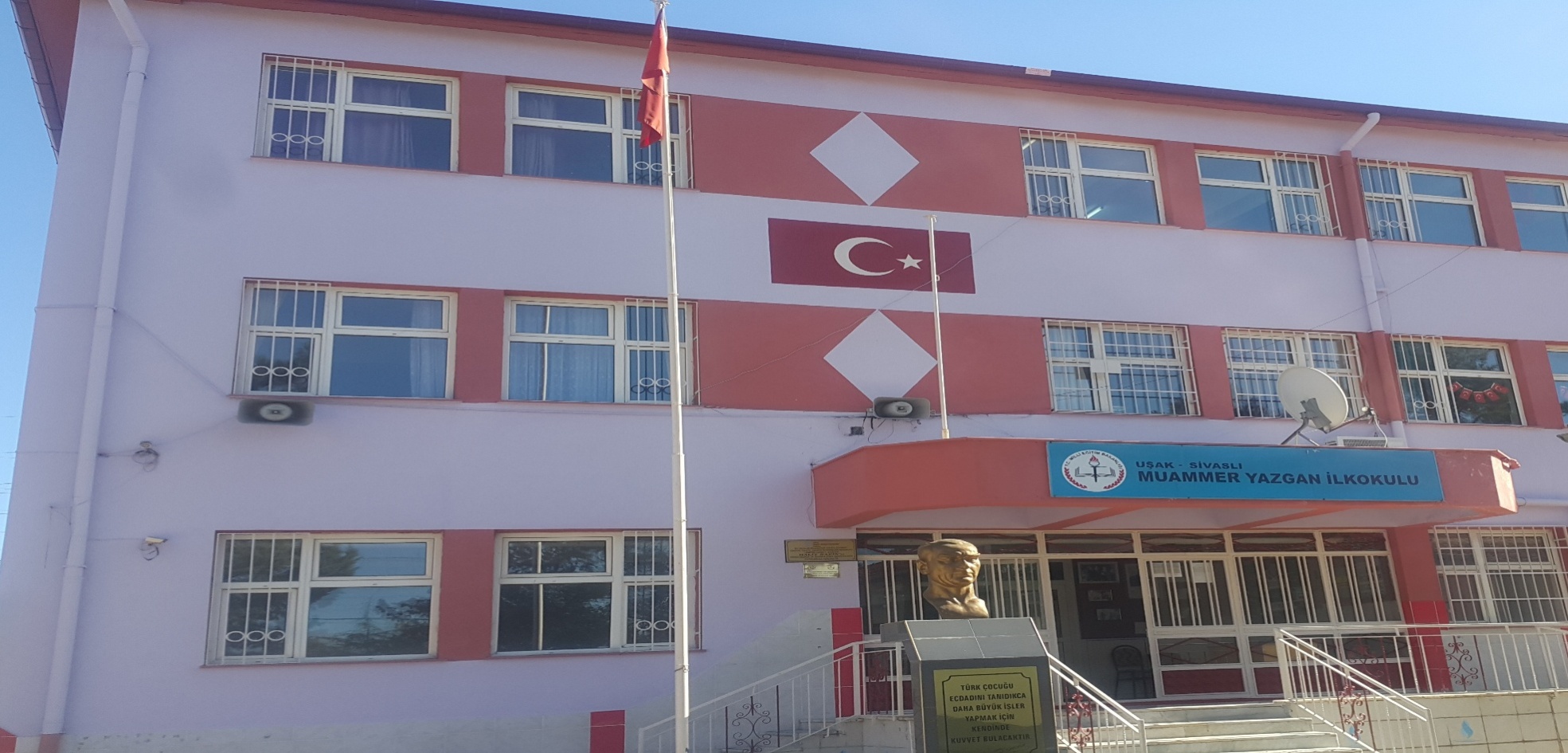 2019-2023 STRATEJİK PLANI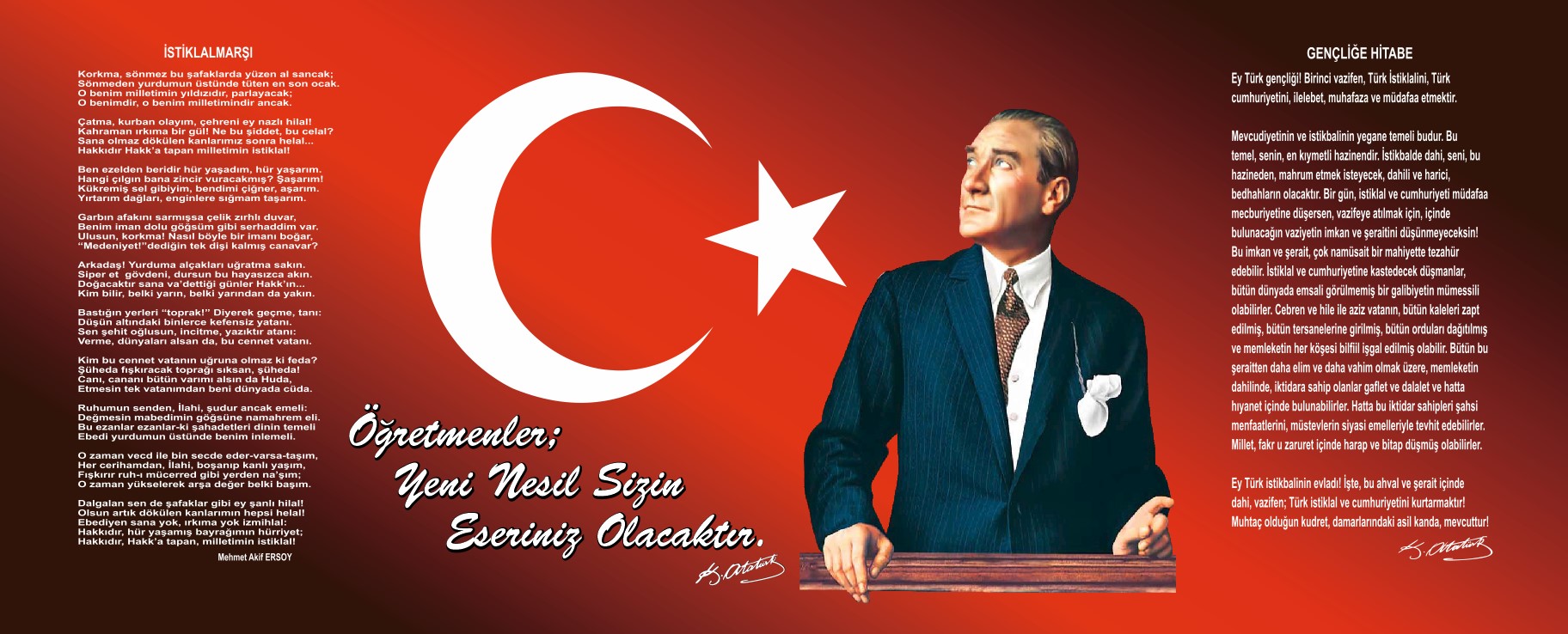 SunuşÇağımız dünyasında her alanda yaşanan hızlı gelişmelere paralel olarak eğitimin amaçlarında, yöntemlerinde ve işlevlerinde de değişimin olması vazgeçilmez, ertelenmez ve kaçınılmaz bir zorunluluk haline gelmiştir. Eğitimin her safhasında sürekli gelişime açık, nitelikli insan yetiştirme hedefine ulaşılabilmesi; belli bir planlamayı gerektirmektedir.Milli Eğitim Bakanlığı birimlerinin hazırlamış olduğu stratejik planlama ile izlenebilir, ölçülebilir ve geliştirilebilir çalışmaların uygulamaya konulması daha da mümkün hale gelecektir. Eğitim sisteminde planlı şekilde gerçekleştirilecek atılımlar; ülke bazında planlı bir gelişmenin ve başarmanın da yolunu açacaktır.Eğitim ve öğretim alanında mevcut değerlerimizin bilgisel kazanımlarla kaynaştırılması; ülkemizin ekonomik, sosyal, kültürel yönlerden gelişimine önemli ölçüde katkı sağlayacağı inancını taşımaktayız. Stratejik planlama, kamu kurumlarının varlığını daha etkili bir biçimde sürdürebilmesi ve kamu yönetiminin daha etkin, verimli, değişim ve yeniliklere açık bir yapıya kavuşturulabilmesi için temel bir araç niteliği taşımaktadır.Bu anlamda, 2019-2023 dönemi stratejik planının; belirlenmiş aksaklıkların çözüme kavuşturulmasını ve çağdaş eğitim ve öğretim uygulamalarının bilimsel yönleriyle başarıyla yürütülmesini sağlayacağı inancını taşımaktayız. Bu çalışmayı planlı kalkınmanın bir gereği olarak görüyor; planın hazırlanmasında emeği geçen tüm paydaşlara teşekkür ediyor, İlçemiz ve Ülkemiz eğitim sistemine hayırlı olmasını diliyorum.  															               Hüseyin Cavit AKBAY		 Okul MüdürüİçindekilerSunuş	3İçindekiler	4BÖLÜM I: GİRİŞ ve PLAN HAZIRLIK SÜRECİ	5BÖLÜM II: DURUM ANALİZİ	6Okulun Kısa Tanıtımı *	6Okulun Mevcut Durumu: Temel İstatistikler	7-12PAYDAŞ ANALİZİ	13-19GZFT (Güçlü, Zayıf, Fırsat, Tehdit) Analizi	20-22Gelişim ve Sorun Alanları	23-24BÖLÜM III: MİSYON, VİZYON VE TEMEL DEĞERLER	25MİSYONUMUZ *	25VİZYONUMUZ *	25TEMEL DEĞERLERİMİZ *	26BÖLÜM IV: AMAÇ, HEDEF VE EYLEMLER	27TEMA I: EĞİTİM VE ÖĞRETİME ERİŞİM	27-28TEMA II: EĞİTİM VE ÖĞRETİMDE KALİTENİN ARTIRILMASI	29-36TEMA III: KURUMSAL KAPASİTE	36-41V. BÖLÜM: MALİYETLENDİRME	42VI.BÖLÜM: İZLEME VE DEĞERELENDİRME…………………………………………………………………………………………………………………………………………………………………………………………………………………………………….42EKLER:	43BÖLÜM I: GİRİŞ ve PLAN HAZIRLIK SÜRECİ2019-2023 dönemi stratejik plan hazırlanması süreci Üst Kurul ve Stratejik Plan Ekibinin oluşturulmasıile başlamıştır. Ekip tarafından oluşturulan çalışma takvimi kapsamında ilk aşamada durum analizi çalışmaları yapılmış vedurum analizi aşamasında paydaşlarımızın plan sürecine aktif katılımını sağlamak üzere paydaş anketi, toplantı ve görüşmeler yapılmıştır.Durum analizinin ardından geleceğe yönelim bölümüne geçilerek okulumuzun amaç, hedef, gösterge ve eylemleri belirlenmiştir. Çalışmaları yürüten ekip ve kurul bilgileri altta verilmiştir.STRATEJİK PLAN ÜST KURULUBÖLÜM II:DURUM ANALİZİ           Okulumuzun mevcut durumu ortaya konularak neredeyiz sorusuna yanıt bulunmaya çalışılmıştır. Bu kapsamda okulumuzun kısa tanıtımı, okul künyesi ve temel istatistikleri, paydaş analizi ve görüşleri ile okulumuzun Güçlü Zayıf Fırsat ve Tehditlerinin (GZFT) ele alındığı analize yer verilmiştir.Okulun Kısa Tanıtımı :Okulumuzun hayırsever vatandaş Muammer YAZGAN tarafından yaptırılmış ve Türk Milli Eğitimine kazandırılmıştır. Okul inşaatı 1998 yılında başlamış, 1999 yılında bitirilerek 1999-2000 eğitim-öğretim yılında hizmete girmiştir.2012-2013 Eğitim Öğretim yılına kadar İlköğretim Okulu olarak devam etmiştir. 2012- 2013 eğitim öğretim yılında 4+4+4 eğitim sistemine geçilmesi ile okulumuz Muammer Yazgan İlkokulu olarak isim değiştirmiş. Kademeli olarak ortaokul öğrencilerini mezun edip sadece anasınıfı ve ilkokul öğrencilerine eğitim vermeye devam etmiştir.Okulun Mevcut Durumu: Temel İstatistiklerOkul KünyesiOkulumuzun temel girdilerine ilişkin bilgiler altta yer alan okul künyesine ilişkin tabloda yer almaktadır.Temel Bilgiler Tablosu- Okul KünyesiÇalışan BilgileriOkulumuzun çalışanlarına ilişkin bilgiler altta yer alan tabloda belirtilmiştir.Çalışan Bilgileri TablosuOkulumuz Bina ve Alanları	Okulumuzun binası ile açık ve kapalı alanlarına ilişkin temel bilgiler altta yer almaktadır.Okul Yerleşkesine İlişkin Bilgiler Sınıf ve Öğrenci Bilgileri	Okulumuzda yer alan sınıfların öğrenci sayıları alttaki tabloda verilmiştir.*Sınıf sayısına göre istenildiği kadar satır eklenebilir.Donanım ve Teknolojik KaynaklarımızTeknolojik kaynaklar başta olmak üzere okulumuzda bulunan çalışır durumdaki donanım malzemesine ilişkin bilgiye alttaki tabloda yer verilmiştir.Teknolojik Kaynaklar TablosuGelir ve Gider BilgisiOkulumuzun genel bütçe ödenekleri, okul aile birliği gelirleri ve diğer katkılar da dâhil olmak üzere gelir ve giderlerine ilişkin son iki yıl gerçekleşme bilgileri alttaki tabloda verilmiştir.PAYDAŞ ANALİZİKurumumuzun temel paydaşları öğrenci, veli ve öğretmen olmakla birlikte eğitimin dışsal etkisi nedeniyle okul çevresinde etkileşim içinde olunan geniş bir paydaş kitlesi bulunmaktadır. Paydaşlarımızın görüşleri anket, toplantı, dilek ve istek kutuları, elektronik ortamda iletilen önerilerde dâhil olmak üzere çeşitli yöntemlerle sürekli olarak alınmaktadır.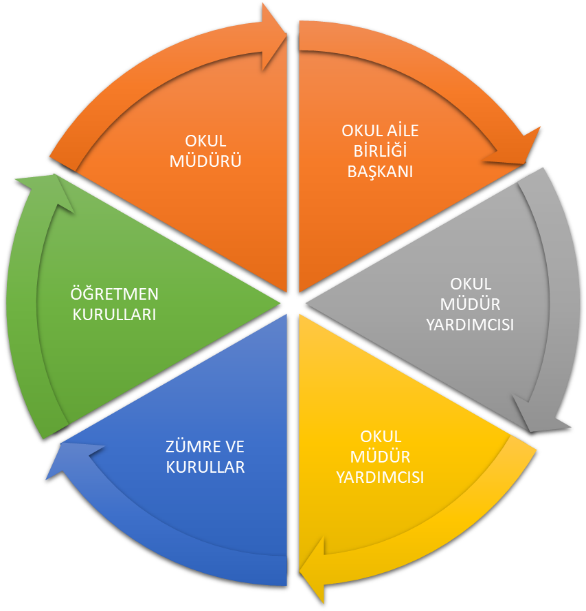 Paydaş anketlerine ilişkin ortaya çıkan temel sonuçlara altta yer verilmiştir*: Öğrenci Anketi SonuçlarıMUAMMER YAZGAN İLKOKULU MÜDÜRLÜĞÜ STRATEJİK PLANI (2019-2023) “ÖĞRENCİ GÖRÜŞ VE DEĞERLENDİRMELERİ” ANKET FORMUMuammer Yazgan İlkokulu Müdürlüğü 2019–2023 Stratejik Plan hazırlıkları çerçevesinde, idarenin geleceğinin şekillendirilmesinde paydaşların katkılarının beklendiği bu çalışmada kurumun mevcut durumuna ve gelecekte öngördüklerine yönelik görüş ve değerlendirmeleri büyük önem taşımaktadır. Ankette yer alan sorular, paydaş analizinde yer alması öngörülen konu başlıklarını içerecek şekilde düzenlenmiştir. Bu anketin gerçekleştirilmesindeki amaç, kurumumuzun stratejik planı hazırlanırken sizlerin görüşleriyle sorunları, iyileştirmeye acık alanları tespit etmek ve çözüme yönelik stratejiler geliştirmektir. Emek ve katkılarınız için şimdiden teşekkür ederim.Hüseyin Cavit AKBAY     Okul MüdürüÖğretmen Anketi Sonuçları:MUAMMER YAZGAN İLKOKULU MÜDÜRLÜĞÜ STRATEJİK PLANI (2019-2023) “ÖĞRETMEN GÖRÜŞ VE DEĞERLENDİRMELERİ” ANKET FORMUMuammer Yazgan İlkokulu Müdürlüğü 2019–2023 Stratejik Plan hazırlıkları çerçevesinde, idarenin geleceğinin şekillendirilmesinde paydaşların katkılarının beklendiği bu çalışmada kurumun mevcut durumuna ve gelecekte öngördüklerine yönelik görüş ve değerlendirmeleri büyük önem taşımaktadır. Ankette yer alan sorular, paydaş analizinde yer alması öngörülen konu başlıklarını içerecek şekilde düzenlenmiştir. Bu anketin gerçekleştirilmesindeki amaç, kurumumuzun stratejik planı hazırlanırken sizlerin görüşleriyle sorunları, iyileştirmeye acık alanları tespit etmek ve çözüme yönelik stratejiler geliştirmektir. Emek ve katkılarınız için şimdiden teşekkür ederim.Hüseyin Cavit AKBAYOkul MüdürüVeli Anketi Sonuçları:MUAMMER YAZGAN İLKOKULU MÜDÜRLÜĞÜ STRATEJİK PLANI (2019-2023) “VELİ GÖRÜŞ VE DEĞERLENDİRMELERİ” ANKET FORMUMuammer Yazgan İlkokulu Müdürlüğü 2019–2023 Stratejik Plan hazırlıkları çerçevesinde, idarenin geleceğinin şekillendirilmesinde paydaşların katkılarının beklendiği bu çalışmada kurumun mevcut durumuna ve gelecekte öngördüklerine yönelik görüş ve değerlendirmeleri büyük önem taşımaktadır. Ankette yer alan sorular, paydaş analizinde yer alması öngörülen konu başlıklarını içerecek şekilde düzenlenmiştir. Bu anketin gerçekleştirilmesindeki amaç, kurumumuzun stratejik planı hazırlanırken sizlerin görüşleriyle sorunları, iyileştirmeye acık alanları tespit etmek ve çözüme yönelik stratejiler geliştirmektir. Emek ve katkılarınız için şimdiden teşekkür ederim.Hüseyin Cavit AKBAYOkul MüdürüGZFT (Güçlü, Zayıf, Fırsat, Tehdit) Analizi Okulumuzun temel istatistiklerinde verilen okul künyesi, çalışan bilgileri, bina bilgileri, teknolojik kaynak bilgileri ve gelir gider bilgileri ile paydaş anketleri sonucunda ortaya çıkan sorun ve gelişime açık alanlar iç ve dış faktör olarak değerlendirilerek GZFT tablosunda belirtilmiştir. Dolayısıyla olguyu belirten istatistikler ile algıyı ölçen anketlerden çıkan sonuçlar tek bir analizde birleştirilmiştir.Kurumun güçlü ve zayıf yönleri donanım, malzeme, çalışan, iş yapma becerisi, kurumsal iletişim gibi çok çeşitli alanlarda kendisinden kaynaklı olan güçlülükleri ve zayıflıkları ifade etmektedir ve ayrımda temel olarak okul müdürü/müdürlüğü kapsamından bakılarak iç faktör ve dış faktör ayrımı yapılmıştır. İçsel FaktörlerGüçlü YönlerZayıf YönlerDışsal FaktörlerFırsatlarTehditlerGelişim  AlanlarıGelişim ve sorun alanları analizi ile GZFT analizi sonucunda ortaya çıkan sonuçların planın geleceğe yönelim bölümü ile ilişkilendirilmesi ve buradan hareketle hedef, gösterge ve eylemlerin belirlenmesi sağlanmaktadır. Gelişim ve sorun alanları ayrımında eğitim ve öğretim faaliyetlerine ilişkin üç temel tema olan Eğitime Erişim, Eğitimde Kalite ve kurumsal Kapasite kullanılmıştır. Eğitime erişim, öğrencinin eğitim faaliyetine erişmesi ve tamamlamasına ilişkin süreçleri; Eğitimde kalite, öğrencinin akademik başarısı, sosyal ve bilişsel gelişimi ve istihdamı da dâhil olmak üzere eğitim ve öğretim sürecinin hayata hazırlama evresini; Kurumsal kapasite ise kurumsal yapı, kurum kültürü, donanım, bina gibi eğitim ve öğretim sürecine destek mahiyetinde olan kapasiteyi belirtmektedir.Gelişim ve sorun alanlarına ilişkin GZFT analizinden yola çıkılarak saptamalar yapılırken yukarıdaki tabloda yer alan ayrımda belirtilen temel sorun alanlarına dikkat edilmesi gerekmektedir. Gelişim AlanlarımızBÖLÜM III: MİSYON, VİZYON VE TEMEL DEĞERLEROkul Müdürlüğümüzün Misyon, vizyon, temel ilke ve değerlerinin oluşturulması kapsamında öğretmenlerimiz, öğrencilerimiz, velilerimiz, çalışanlarımız ve diğer paydaşlarımızdan alınan görüşler, sonucundastratejik plan hazırlama ekibi tarafından oluşturulan Misyon, Vizyon, Temel Değerler;Okulumuz üst kurulana sunulmuş ve üst kurul tarafından onaylanmıştır.MİSYONUMUZEleştirel düşünebilen ve çözüm odaklı, kişisel ve mesleki alanda kendini sürekli yenileyen, doğaya duyarlı, yaratıcı ve farklılıklara saygı gösteren bireyler yetiştirmeyi, Bilime ve sanata evrensel düzeyde katkı sağlayan, disiplinler arası ve etik değerleri gözeten araştırmalar yapmayı,Sosyal sorumluluk bilinci ile dünya ve ülke sorunlarına duyarlı, kamu yararını gözeten ve bulunduğu bölgenin kalkınmasına-gelişmesine katkıda bulunan hizmetler sunmayı görev edinmiştir.VİZYONUMUZNitelikli araştırmalar yapan, kalite kültürünü içselleştirmiş, bilgi ve yetkinliklerini insanlık ve ülke yararına kullanan ve evrensel düzeyde fark yaratarak geleceğe yön veren yenilikçi okul olmaktır.TEMEL DEĞERLERİMİZ1)Etik değerlere bağlılık: Okulumuzun amaç ve misyonu doğrultusunda görevimizi yerine getirirken yasallık, adalet, eşitlik, dürüstlük ve hesap verebilirlik ilkeleri doğrultusunda hareket etmek temel değerlerimizden biridir.2) Cumhuriyet değerlerine bağlılık: Cumhuriyete ve çağdaşlığın, bilimin ve aydınlığın ifadesi olan kurucu değerlerine bağlılık en temel değerimizdir.3) Akademik özgürlüğe öncelik verme: İfade etme, gerçekleri kısıtlama olmaksızın bilgiyi yayma, araştırma yapma ve aktarma özgürlüğünü garanti altına alan akademik özgürlük; okulumuzun vazgeçilmez temel değerlerinden biridir.4) Etik değerlere bağlılık: Okulumuzun amaç ve misyonu doğrultusunda görevimizi yerine getirirken yasallık, adalet, eşitlik, dürüstlük ve hesap verebilirlik ilkeleri doğrultusunda hareket etmek temel değerlerimizden biridir.5)Liyakat: Kamu hizmetinin etkinliği ve sürekliliği için, işe alım ve diğer personel yönetimi süreçlerinin; yetenek, işe uygunluk ve başarı ölçütü temelinde gerçekleştirilmesi esastır.6) Cumhuriyet değerlerine bağlılık: Cumhuriyete ve çağdaşlığın, bilimin ve aydınlığın ifadesi olan kurucu değerlerine bağlılık en temel değerimizdir.7)Kültür öğelerine ve tarihine bağlılık: Cumhuriyet’in ve kültürel değerlerinin korunmasının yanısıra okulumuzun sahip olduğu varlıkların da korunması temel değerlerimizdendir.8)Saydamlık: Yönetimsel şeffaflık ve hesap verebilirlik ilkeleri temel değerlerimizdir.9)Öğrenci merkezlilik: Öğrenme-uygulama ortamlarında yürütülen çalışmaların öğrenci odaklı olması, öğrenciyi ilgilendiren kararlara öğrencilerin katılımının sağlanması esastır.10)Kaliteyi içselleştirme: Araştırma, eğitim ve idari yapıda oluşturulan kalite bilincinin içselleştirilmesi ve sürekliliğinin sağlanması temel değerlerimizdir.11)Katılımcılık: İyi yönetişimin vazgeçilmez unsurlarından birinin de katılımcılık olduğu bilinciyle, mali yönden planlama süreci, idari yönden karar alma süreci, kaliteli yönetim için paydaşlarla çalışma ilkesi Üniversitemiz için önemlidir.12)Ülke sorunlarına/önceliklerine duyarlı: Bilinçli ve sahip çıkılacak öncelikli unsurlara duyarlı bir toplum oluşturmak için üniversite olarak üzerimize düşen görevi yerine getirmek temel ilkelerimizdendir.BÖLÜM IV: AMAÇ, HEDEF VE EYLEMLERTEMA I: EĞİTİM VE ÖĞRETİME ERİŞİMEğitim ve öğretime erişim okullaşma ve okul terki, devam ve devamsızlık, okula uyum ve uyum, özel eğitime ihtiyaç duyan bireylerin eğitime erişimi, yabancı öğrencilerin eğitime erişimi ve hayat boyu öğrenme kapsamında yürütülen faaliyetlerin ele alındığı temadır.Stratejik Amaç 1: Okulumuza yeni başlayan öğrencilerin oryantasyon süreçlerini kolaylaştıran, velilerinde eğitim sürecinin geliştirildiği bir eğitim süreci oluşturulacaktırStratejik Hedef 1.1: Okula yeni başlayan öğrencilerin uyum programları zenginleştirilecek, okuldaki öğrenme ortamları öğrenci velileri içinde düzenlenerek öğrenci velilerine yönelik eğitimler arttırılacaktır.Performans Göstergeleri EylemlerTEMA II: EĞİTİM VE ÖĞRETİMDE KALİTENİN ARTIRILMASIEğitim ve öğretimde kalitenin artırılması başlığı esas olarak eğitim ve öğretim faaliyetinin hayata hazırlama işlevinde yapılacak çalışmaları kapsamaktadır. Bu tema altında akademik başarı, sınav kaygıları, sınıfta kalma, ders başarıları ve kazanımları, disiplin sorunları, öğrencilerin bilimsel, sanatsal, kültürel ve sportif faaliyetleri ile istihdam ve meslek edindirmeye yönelik rehberlik ve diğer mesleki faaliyetler yer almaktadır. Stratejik Amaç 2:   Öğrencilerde okuma alışkanlığının kalıcı olarak oluşturulabilmesi için sınıf içi ve okul düzeyinde veli katılımlı etkinlikler düzenlenecek ve interaktif öğrenme için EBA portalına öğrencilerin ve öğretmenlerin erişimi ve aktif kullanımı sağlanacaktır. Stratejik Hedef 2.1:  Öğrencilerin için çağın gereksinimi olan bilişim araçları ile öğrenme süreçleri oluşturan imkanlar oluşturmak ve öğrencilerin okuma alışkanlığı kazanabilecekleri paydaş katılımlı etkinlikler düzenlenecektir.Performans GöstergeleriEylemlerTEMA III: KURUMSAL KAPASİTEStratejik Amaç 3: Okulumuzun mevcut teknolojik varlıkları eğitim öğretim sürecine daha fazla dahil olabilmesi için öğretmenlerin Web 2 Araçları, STEM ve Robotik kodlama gibi çağın gereksinimi becerilerinin gelişmesi için çalışmalar yürütülerek öğretmenlerin mesleki yeterliliklerinin çağa ayak uydurması sağlanacak böylelikle öğretmenlerin motivasyonları geliştirilerek iş doyumu düzeyleri arttırılacaktır.Stratejik Hedef 3.1: Okulumuz personelinin mesleki yeterlilikleri ile iş doyumu ve motivasyonları artırılacaktır.Performans GöstergeleriEylemlerV. BÖLÜM: MALİYETLENDİRME2019–2023 Stratejik Planı Faaliyet/Proje Maliyetlendirme TablosuVI. BÖLÜM: İZLEME VE DEĞERLENDİRMEOkulumuz Stratejik Planı izleme ve değerlendirme çalışmalarında 5 yıllık Stratejik Planın izlenmesi ve 1 yıllık gelişim planın izlenmesi olarak ikili bir ayrıma gidilecektir. Stratejik planın izlenmesinde 6 aylık dönemlerde izleme yapılacak denetim birimleri, il ve ilçe millî eğitim müdürlüğü ve Bakanlık denetim ve kontrollerine hazır halde tutulacaktır.Yıllık planın uygulanmasında yürütme ekipleri ve eylem sorumlularıyla aylık ilerleme toplantıları yapılacaktır. Toplantıda bir önceki ayda yapılanlar ve bir sonraki ayda yapılacaklar görüşülüp karara bağlanacaktır. EKLER:Öğretmen, öğrenci ve veli anket örnekleri klasör ekinde olup okullarınızda uygulanarak sonuçlarından paydaş analizi bölümü ve sorun alanlarının belirlenmesinde yararlanabilirsiniz.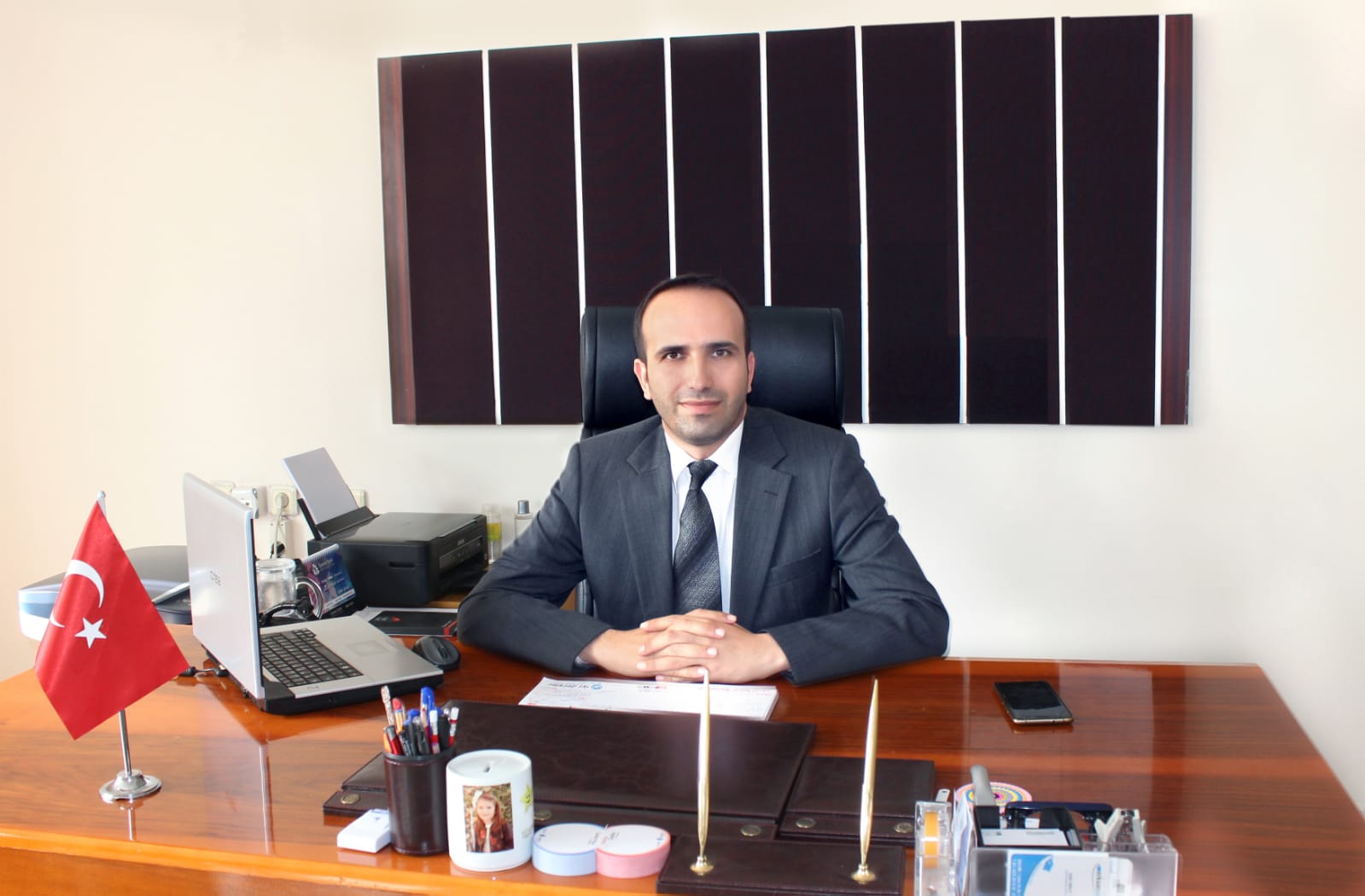 Üst Kurul BilgileriÜst Kurul BilgileriEkip BilgileriEkip BilgileriAdı SoyadıUnvanıAdı SoyadıUnvanıHÜSEYİN CAVİT AKBAYOKUL MÜDÜRÜNAMİKE ÇARPAN1/A SINIF ÖĞRETMENİSEDA EMEKDAR ÖZÇİMENMÜDÜR YARDIMCISIŞENİZ BARUT 2/A SINIF ÖĞRETMENİISMIHAN ARAL4/A SINIF ÖĞRETMENİDİLEK BOZKURT 2/B SINIF ÖĞRETMENİFERİHA ÖZTUFANOKUL AİLE BİRLİĞİ BAŞKANIMESUT KILINÇ3/A SINIF ÖĞRETMENİYUSUF CEYLANOKUL AİLE BİRLİĞİ YÖNETİM KURULU ÜYESİŞEYMA KÖKÖZEL EĞİTİM ÖĞRETMENİGÜLBAHAR GÖKCEK ÖZCANSINIF ÖĞRETMENİÖZLEM ERCANİNGİLİZCE ÖĞRETMENİSERVER BARUTOKUL ÖNCESİ ÖĞRETMENİEMEL AKGÜNOKUL ÖNCESİ ÖĞRETMENİSABRİYE DOLAYSUÖĞRENCİ VELİSİHÜSEYİN YACANÖĞRENCİ VELİSİİli:UŞAKİli:UŞAKİli:UŞAKİli:UŞAKİlçesi:SİVASLIİlçesi:SİVASLIİlçesi:SİVASLIİlçesi:SİVASLIAdres:GÖLBAHÇE MAH. ZÜBEYDE HANIM CAD.SİVASLI/UŞAKGÖLBAHÇE MAH. ZÜBEYDE HANIM CAD.SİVASLI/UŞAKGÖLBAHÇE MAH. ZÜBEYDE HANIM CAD.SİVASLI/UŞAKCoğrafi Konum (link):Coğrafi Konum (link):https://goo.gl/maps/BBZpYCWJfJB2https://goo.gl/maps/BBZpYCWJfJB2Telefon Numarası: 0276 618 34 740276 618 34 740276 618 34 74Faks Numarası:Faks Numarası:          -          -e- Posta Adresi:731622@meb.k12.tr731622@meb.k12.tr731622@meb.k12.trWeb sayfası adresi:Web sayfası adresi:http://muammeryazganio.meb.k12.tr/http://muammeryazganio.meb.k12.tr/Kurum Kodu:731622731622731622Öğretim Şekli:Öğretim Şekli:(Tam Gün)(Tam Gün)Okulun Hizmete Giriş Tarihi :1999Okulun Hizmete Giriş Tarihi :1999Okulun Hizmete Giriş Tarihi :1999Okulun Hizmete Giriş Tarihi :1999Toplam Çalışan SayısıToplam Çalışan Sayısı1515Öğrenci Sayısı:Kız6464Öğretmen SayısıKadın99Öğrenci Sayısı:Erkek6868Öğretmen SayısıErkek11Öğrenci Sayısı:Toplam132132Öğretmen SayısıToplam1010Derslik Başına Düşen Öğrenci SayısıDerslik Başına Düşen Öğrenci SayısıDerslik Başına Düşen Öğrenci Sayısı14Şube Başına Düşen Öğrenci SayısıŞube Başına Düşen Öğrenci SayısıŞube Başına Düşen Öğrenci Sayısı:14Öğretmen Başına Düşen Öğrenci SayısıÖğretmen Başına Düşen Öğrenci SayısıÖğretmen Başına Düşen Öğrenci Sayısı14Şube Başına 30’dan Fazla Öğrencisi Olan Şube SayısıŞube Başına 30’dan Fazla Öğrencisi Olan Şube SayısıŞube Başına 30’dan Fazla Öğrencisi Olan Şube Sayısı:yokÖğrenci Başına Düşen Toplam Gider MiktarıÖğrenci Başına Düşen Toplam Gider MiktarıÖğrenci Başına Düşen Toplam Gider Miktarı25 TLÖğretmenlerin Kurumdaki Ortalama Görev SüresiÖğretmenlerin Kurumdaki Ortalama Görev SüresiÖğretmenlerin Kurumdaki Ortalama Görev Süresi4Unvan*ErkekKadınToplamOkul Müdürü ve Müdür Yardımcısı112Sınıf Öğretmeni156Branş Öğretmeni011Rehber Öğretmen000İdari Personel000Yardımcı Personel112Güvenlik Personeli011Okul Öncesi Öğretmeni022Özel Eğitim Öğretmeni011Toplam Çalışan Sayıları31215Okul BölümleriOkul BölümleriÖzel AlanlarVarYokOkul Kat Sayısı2Çok Amaçlı SalonxDerslik Sayısı10Çok Amaçlı SahaxDerslik Alanları (m2)30-40KütüphanexKullanılan Derslik Sayısı10Fen LaboratuvarıxŞube Sayısı8Bilgisayar Laboratuvarıxİdari Odaların Alanı (m2)29İş AtölyesixÖğretmenler Odası (m2)37Beceri AtölyesixOkul Oturum Alanı (m2)460PansiyonxOkul Bahçesi (Açık Alan)(m2)2845Okul Kapalı Alan (m2)1380Sanatsal, bilimsel ve sportif amaçlı toplam alan (m2)0Kantin (m2)0Tuvalet Sayısı14Diğer (………….)-SINIFIKızErkekToplamAnasınıfı-A61218Anasınıfı-B99181-A Sınıfı1112232-A Sınıfı115162-B Sınıfı108182.Sınıf Özel eğitim0113-A Sınıfı913224-A Sınıfı8816OKUL MEVCUDU6468132Akıllı Tahta Sayısı0TV Sayısı2Masaüstü Bilgisayar Sayısı2Yazıcı Sayısı1Taşınabilir Bilgisayar Sayısı2Fotokopi Makinesi Sayısı2Projeksiyon Sayısı3İnternet Bağlantı Hızı8mbitYıllarGelir MiktarıGider Miktarı20171860 TL2600 TL201860 TL0 TLSıra NoSıra NoMADDELERMADDELERKATILMA DERECESİKATILMA DERECESİKATILMA DERECESİKATILMA DERECESİKATILMA DERECESİKATILMA DERECESİSTRATEJİK PLAN     (2019-2023)STRATEJİK PLAN     (2019-2023)STRATEJİK PLAN     (2019-2023)STRATEJİK PLAN     (2019-2023)STRATEJİK PLAN     (2019-2023)Sıra NoSıra NoMADDELERMADDELERKesinlikle Katılıyorum(5)Katılıyorum(4)Kararsızım(3)Kısmen Katılıyorum(2)Katılmıyorum(1)Katılmıyorum(1)ANKET SONUCUANKET SONUCUANKET SONUCUANKET SONUCUANKET SONUCUSıra NoSıra NoMADDELERMADDELERKesinlikle Katılıyorum(5)Katılıyorum(4)Kararsızım(3)Kısmen Katılıyorum(2)Katılmıyorum(1)Katılmıyorum(1)SONUÇSONUÇSONUÇSONUÇ %SONUÇ %11Öğretmenlerimle ihtiyaç duyduğumda rahatlıkla görüşebilirim.Öğretmenlerimle ihtiyaç duyduğumda rahatlıkla görüşebilirim.1814107113,82003,82003,820076,476,422Okul müdürü ile ihtiyaç duyduğumda rahatlıkla konuşabiliyorum.Okul müdürü ile ihtiyaç duyduğumda rahatlıkla konuşabiliyorum.181598003,86003,86003,860077,277,233Okulun rehberlik servisinden yeterince yararlanabiliyorum.Okulun rehberlik servisinden yeterince yararlanabiliyorum.14111024242,62002,62002,620052,452,444Okula ilettiğimiz öneri ve isteklerimiz dikkate alınır.Okula ilettiğimiz öneri ve isteklerimiz dikkate alınır.1649615153,00003,00003,0000606055Okulda kendimi güvende hissediyorum.Okulda kendimi güvende hissediyorum.221088223,84003,84003,840076,876,866Okulda öğrencilerle ilgili alınan kararlarda bizlerin görüşleri alınır.Okulda öğrencilerle ilgili alınan kararlarda bizlerin görüşleri alınır.13814411113,16003,16003,160063,263,277Öğretmenler yeniliğe açık olarak derslerin işlenişinde çeşitli yöntemler kullanmaktadır.Öğretmenler yeniliğe açık olarak derslerin işlenişinde çeşitli yöntemler kullanmaktadır.241375114,08004,080081,681,681,688Derslerde konuya göre uygun araç gereçler kullanılmaktadır.Derslerde konuya göre uygun araç gereçler kullanılmaktadır.231174553,86003,860077,277,277,299Teneffüslerde ihtiyaçlarımı giderebiliyorum.Teneffüslerde ihtiyaçlarımı giderebiliyorum.1775813133,14003,140062,862,862,81010Okulun içi ve dışı temizdir.Okulun içi ve dışı temizdir.1579811113,14003,140062,862,862,81111Okulun binası ve diğer fiziki mekânlar yeterlidir.Okulun binası ve diğer fiziki mekânlar yeterlidir.1768613133,16003,160063,263,263,21212Okul kantininde satılan malzemeler sağlıklı ve güvenlidir.Okul kantininde satılan malzemeler sağlıklı ve güvenlidir.1711116553,58003,580071,671,671,61313Okulumuzda yeterli miktarda sanatsal ve kültürel faaliyetler düzenlenmektedir.Okulumuzda yeterli miktarda sanatsal ve kültürel faaliyetler düzenlenmektedir.208124663,64003,640072,872,872,8GENEL DEĞERLENDİRMEGENEL DEĞERLENDİRMEGENEL DEĞERLENDİRMEGENEL DEĞERLENDİRMEGENEL DEĞERLENDİRMEGENEL DEĞERLENDİRMEGENEL DEĞERLENDİRMEGENEL DEĞERLENDİRMEGENEL DEĞERLENDİRME3,473,473,473,473,4769,4614Okulumuzun Olumlu (başarılı)  ve Olumsuz (başarısız) Yönlerine İlişkin Görüşleriniz.Okulumuzun Olumlu (başarılı)  ve Olumsuz (başarısız) Yönlerine İlişkin Görüşleriniz.Okulumuzun Olumlu (başarılı)  ve Olumsuz (başarısız) Yönlerine İlişkin Görüşleriniz.Okulumuzun Olumlu (başarılı)  ve Olumsuz (başarısız) Yönlerine İlişkin Görüşleriniz.Okulumuzun Olumlu (başarılı)  ve Olumsuz (başarısız) Yönlerine İlişkin Görüşleriniz.Okulumuzun Olumlu (başarılı)  ve Olumsuz (başarısız) Yönlerine İlişkin Görüşleriniz.Okulumuzun Olumlu (başarılı)  ve Olumsuz (başarısız) Yönlerine İlişkin Görüşleriniz.Okulumuzun Olumlu (başarılı)  ve Olumsuz (başarısız) Yönlerine İlişkin Görüşleriniz.Okulumuzun Olumlu (başarılı)  ve Olumsuz (başarısız) Yönlerine İlişkin Görüşleriniz.Okulumuzun Olumlu (başarılı)  ve Olumsuz (başarısız) Yönlerine İlişkin Görüşleriniz.Olumlu (Başarılı) yönlerimizOlumsuz (başarısız) yönlerimizOlumsuz (başarısız) yönlerimizOlumsuz (başarısız) yönlerimizOlumsuz (başarısız) yönlerimizOlumsuz (başarısız) yönlerimizOlumsuz (başarısız) yönlerimizOlumsuz (başarısız) yönlerimizOlumsuz (başarısız) yönlerimiz1Öğretmenler yeniliğe açık olarak derslerin işlenişinde çeşitli yöntemler kullanmaktadır.2Okulda kendimi güvende hissediyorum.3Okul müdürü ile ihtiyaç duyduğumda rahatlıkla konuşabiliyorum.4Derslerde konuya göre uygun araç gereçler kullanılmaktadır.5Öğretmenlerimle ihtiyaç duyduğumda rahatlıkla görüşebilirim.Sıra NoSıra NoSıra NoSıra NoMADDELERMADDELERKATILMA DERECESİKATILMA DERECESİKATILMA DERECESİKATILMA DERECESİKATILMA DERECESİKATILMA DERECESİKATILMA DERECESİSTRATEJİK PLAN     (2019-2023)STRATEJİK PLAN     (2019-2023)STRATEJİK PLAN     (2019-2023)STRATEJİK PLAN     (2019-2023)Sıra NoSıra NoSıra NoSıra NoMADDELERMADDELERKesinlikle Katılıyorum(5)Katılıyorum(4)Kararsızım(3)Kısmen Katılıyorum(2)Katılmıyorum(1)Katılmıyorum(1)Katılmıyorum(1)ANKET SONUCUANKET SONUCUANKET SONUCUANKET SONUCUSıra NoSıra NoSıra NoSıra NoMADDELERMADDELERKesinlikle Katılıyorum(5)Katılıyorum(4)Kararsızım(3)Kısmen Katılıyorum(2)Katılmıyorum(1)Katılmıyorum(1)Katılmıyorum(1)SONUÇSONUÇSONUÇ %SONUÇ %1111Okulumuzda alınan kararlar, çalışanların katılımıyla alınır.Okulumuzda alınan kararlar, çalışanların katılımıyla alınır.26021113,54553,545570,870,82222Kurumdaki tüm duyurular çalışanlara zamanında iletilir.Kurumdaki tüm duyurular çalışanlara zamanında iletilir.46010004,18184,181883,683,63333Her türlü ödüllendirmede adil olma, tarafsızlık ve objektiflik esastır.Her türlü ödüllendirmede adil olma, tarafsızlık ve objektiflik esastır.27011113,72733,727374,474,44444Kendimi, okulun değerli bir üyesi olarak görürüm.Kendimi, okulun değerli bir üyesi olarak görürüm.26003333,36363,363667,267,25555Çalıştığım okul bana kendimi geliştirme imkânı tanımaktadır.Çalıştığım okul bana kendimi geliştirme imkânı tanımaktadır.33221113,45453,454569696666Okul, teknik araç ve gereç yönünden yeterli donanıma sahiptir.Okul, teknik araç ve gereç yönünden yeterli donanıma sahiptir.37010004,09094,090981,881,87777Okulda çalışanlara yönelik sosyal ve kültürel faaliyetler düzenlenir.Okulda çalışanlara yönelik sosyal ve kültürel faaliyetler düzenlenir.25301113,636472,672,672,68888Okulda öğretmenler arasında ayrım yapılmamaktadır.Okulda öğretmenler arasında ayrım yapılmamaktadır.23303333,090961,861,861,89999Okulumuzda yerelde ve toplum üzerinde olumlu etki bırakacak çalışmalar yapmaktadır.Okulumuzda yerelde ve toplum üzerinde olumlu etki bırakacak çalışmalar yapmaktadır.19010003,909178787810101010Yöneticilerimiz, yaratıcı ve yenilikçi düşüncelerin üretilmesini teşvik etmektedir.Yöneticilerimiz, yaratıcı ve yenilikçi düşüncelerin üretilmesini teşvik etmektedir.34211113,636472,672,672,611111111Yöneticiler, okulun vizyonunu, stratejilerini, iyileştirmeye açık alanlarını vs. çalışanlarla paylaşır.Yöneticiler, okulun vizyonunu, stratejilerini, iyileştirmeye açık alanlarını vs. çalışanlarla paylaşır.37010004,090981,881,881,812121212Okulumuzda sadece öğretmenlerin kullanımına tahsis edilmiş yerler yeterlidir.Okulumuzda sadece öğretmenlerin kullanımına tahsis edilmiş yerler yeterlidir.25211114,090981,881,881,813131313Alanıma ilişkin yenilik ve gelişmeleri takip eder ve kendimi güncellerim.Alanıma ilişkin yenilik ve gelişmeleri takip eder ve kendimi güncellerim.28100004,090981,881,881,8GENEL DEĞERLENDİRMEGENEL DEĞERLENDİRMEGENEL DEĞERLENDİRMEGENEL DEĞERLENDİRMEGENEL DEĞERLENDİRMEGENEL DEĞERLENDİRMEGENEL DEĞERLENDİRMEGENEL DEĞERLENDİRMEGENEL DEĞERLENDİRMEGENEL DEĞERLENDİRMEGENEL DEĞERLENDİRMEGENEL DEĞERLENDİRME3,673,673,673,6773,41414Okulumuzun Olumlu (başarılı)  ve Olumsuz (başarısız) Yönlerine İlişkin Görüşleriniz.Okulumuzun Olumlu (başarılı)  ve Olumsuz (başarısız) Yönlerine İlişkin Görüşleriniz.Okulumuzun Olumlu (başarılı)  ve Olumsuz (başarısız) Yönlerine İlişkin Görüşleriniz.Okulumuzun Olumlu (başarılı)  ve Olumsuz (başarısız) Yönlerine İlişkin Görüşleriniz.Okulumuzun Olumlu (başarılı)  ve Olumsuz (başarısız) Yönlerine İlişkin Görüşleriniz.Okulumuzun Olumlu (başarılı)  ve Olumsuz (başarısız) Yönlerine İlişkin Görüşleriniz.Okulumuzun Olumlu (başarılı)  ve Olumsuz (başarısız) Yönlerine İlişkin Görüşleriniz.Okulumuzun Olumlu (başarılı)  ve Olumsuz (başarısız) Yönlerine İlişkin Görüşleriniz.Okulumuzun Olumlu (başarılı)  ve Olumsuz (başarısız) Yönlerine İlişkin Görüşleriniz.Olumlu (Başarılı) yönlerimizOlumlu (Başarılı) yönlerimizOlumsuz (başarısız) yönlerimizOlumsuz (başarısız) yönlerimizOlumsuz (başarısız) yönlerimizOlumsuz (başarısız) yönlerimizOlumsuz (başarısız) yönlerimizOlumsuz (başarısız) yönlerimiz11Kurumdaki tüm duyurular çalışanlara zamanında iletilir.Kurumdaki tüm duyurular çalışanlara zamanında iletilir.22Çalıştığım okul bana kendimi geliştirme imkânı tanımaktadır.Çalıştığım okul bana kendimi geliştirme imkânı tanımaktadır.33Yöneticiler, okulun vizyonunu, stratejilerini, iyileştirmeye açık alanlarını vs. çalışanlarla paylaşır.Yöneticiler, okulun vizyonunu, stratejilerini, iyileştirmeye açık alanlarını vs. çalışanlarla paylaşır.44Okulumuzda sadece öğretmenlerin kullanımına tahsis edilmiş yerler yeterlidir.Okulumuzda sadece öğretmenlerin kullanımına tahsis edilmiş yerler yeterlidir.55Çalıştığım okul bana kendimi geliştirme imkânı tanımaktadır.Çalıştığım okul bana kendimi geliştirme imkânı tanımaktadır.66Kendimi, okulun değerli bir üyesi olarak görürüm.Kendimi, okulun değerli bir üyesi olarak görürüm.77Okulda öğretmenler arasında ayrım yapılmamaktadır.Okulda öğretmenler arasında ayrım yapılmamaktadır.Sıra NoSıra NoMADDELERMADDELERKATILMA DERECESİKATILMA DERECESİKATILMA DERECESİKATILMA DERECESİKATILMA DERECESİKATILMA DERECESİSTRATEJİK PLAN     (2019-2023)STRATEJİK PLAN     (2019-2023)STRATEJİK PLAN     (2019-2023)STRATEJİK PLAN     (2019-2023)STRATEJİK PLAN     (2019-2023)Sıra NoSıra NoMADDELERMADDELERKesinlikle Katılıyorum(5)Katılıyorum(4)Kararsızım(3)Kısmen Katılıyorum(2)Katılmıyorum(1)Katılmıyorum(1)ANKET SONUCUANKET SONUCUANKET SONUCUANKET SONUCUANKET SONUCUSıra NoSıra NoMADDELERMADDELERKesinlikle Katılıyorum(5)Katılıyorum(4)Kararsızım(3)Kısmen Katılıyorum(2)Katılmıyorum(1)Katılmıyorum(1)SONUÇSONUÇSONUÇSONUÇ %SONUÇ %11İhtiyaç duyduğumda okul çalışanlarıyla rahatlıkla görüşebiliyorum.İhtiyaç duyduğumda okul çalışanlarıyla rahatlıkla görüşebiliyorum.291700004,63044,63044,630492,692,622Bizi ilgilendiren okul duyurularını zamanında öğreniyorum. Bizi ilgilendiren okul duyurularını zamanında öğreniyorum. 251704004,36964,36964,369687,287,233Öğrencimle ilgili konularda okulda rehberlik hizmeti alabiliyorum.Öğrencimle ilgili konularda okulda rehberlik hizmeti alabiliyorum.11119312123,13043,13043,130462,662,644Okula ilettiğim istek ve şikâyetlerim dikkate alınıyor. Okula ilettiğim istek ve şikâyetlerim dikkate alınıyor. 151963333,86963,86963,869677,277,255Öğretmenler yeniliğe açık olarak derslerin işlenişinde çeşitli yöntemler kullanmaktadır.Öğretmenler yeniliğe açık olarak derslerin işlenişinde çeşitli yöntemler kullanmaktadır.181576003,97833,97833,978379,479,466Okulda yabancı kişilere karşı güvenlik önlemleri alınmaktadır. Okulda yabancı kişilere karşı güvenlik önlemleri alınmaktadır. 1118122333,69573,69573,695773,873,877Okulda bizleri ilgilendiren kararlarda görüşlerimiz dikkate alınır. Okulda bizleri ilgilendiren kararlarda görüşlerimiz dikkate alınır. 191543553,86963,869677,277,277,288E-Okul Veli Bilgilendirme Sistemi ile okulun internet sayfasını düzenli olarak takip ediyorum.E-Okul Veli Bilgilendirme Sistemi ile okulun internet sayfasını düzenli olarak takip ediyorum.102173553,60873,608772727299Çocuğumun okulunu sevdiğini ve öğretmenleriyle iyi anlaştığını düşünüyorum.Çocuğumun okulunu sevdiğini ve öğretmenleriyle iyi anlaştığını düşünüyorum.231823004,32614,326186,486,486,41010Okul, teknik araç ve gereç yönünden yeterli donanıma sahiptir.Okul, teknik araç ve gereç yönünden yeterli donanıma sahiptir.192142004,23914,239184,684,684,61111Okul her zaman temiz ve bakımlıdır.Okul her zaman temiz ve bakımlıdır.122067113,76093,760975,275,275,21212Okulun binası ve diğer fiziki mekânlar yeterlidir.Okulun binası ve diğer fiziki mekânlar yeterlidir.112662113,95653,95657979791313Okulumuzda yeterli miktarda sanatsal ve kültürel faaliyetler düzenlenmektedir.Okulumuzda yeterli miktarda sanatsal ve kültürel faaliyetler düzenlenmektedir.102265333,67393,673973,473,473,4GENEL DEĞERLENDİRMEGENEL DEĞERLENDİRMEGENEL DEĞERLENDİRMEGENEL DEĞERLENDİRMEGENEL DEĞERLENDİRMEGENEL DEĞERLENDİRMEGENEL DEĞERLENDİRMEGENEL DEĞERLENDİRMEGENEL DEĞERLENDİRME3,923,923,923,923,9278,414Okulumuzun Olumlu (başarılı)  ve Olumsuz (başarısız) Yönlerine İlişkin Görüşleriniz.Okulumuzun Olumlu (başarılı)  ve Olumsuz (başarısız) Yönlerine İlişkin Görüşleriniz.Okulumuzun Olumlu (başarılı)  ve Olumsuz (başarısız) Yönlerine İlişkin Görüşleriniz.Okulumuzun Olumlu (başarılı)  ve Olumsuz (başarısız) Yönlerine İlişkin Görüşleriniz.Okulumuzun Olumlu (başarılı)  ve Olumsuz (başarısız) Yönlerine İlişkin Görüşleriniz.Okulumuzun Olumlu (başarılı)  ve Olumsuz (başarısız) Yönlerine İlişkin Görüşleriniz.Okulumuzun Olumlu (başarılı)  ve Olumsuz (başarısız) Yönlerine İlişkin Görüşleriniz.Okulumuzun Olumlu (başarılı)  ve Olumsuz (başarısız) Yönlerine İlişkin Görüşleriniz.Okulumuzun Olumlu (başarılı)  ve Olumsuz (başarısız) Yönlerine İlişkin Görüşleriniz.Okulumuzun Olumlu (başarılı)  ve Olumsuz (başarısız) Yönlerine İlişkin Görüşleriniz.Olumlu (Başarılı) yönlerimizOlumsuz (başarısız) yönlerimizOlumsuz (başarısız) yönlerimizOlumsuz (başarısız) yönlerimizOlumsuz (başarısız) yönlerimizOlumsuz (başarısız) yönlerimizOlumsuz (başarısız) yönlerimizOlumsuz (başarısız) yönlerimizOlumsuz (başarısız) yönlerimiz1İhtiyaç duyduğumda okul çalışanlarıyla rahatlıkla görüşebiliyorum.2Çocuğumun okulunu sevdiğini ve öğretmenleriyle iyi anlaştığını düşünüyorum.3Okul, teknik araç ve gereç yönünden yeterli donanıma sahiptir.4Okulun binası ve diğer fiziki mekânlar yeterlidir.5Öğrencimle ilgili konularda okulda rehberlik hizmeti alabiliyorum.ÖğrencilerSınıf mevcutlarının eğitim-öğretime elverişli olması, Öğrencilerin okula devamının sağlanması, Disiplinsizlik ve karmaşa bulunmaması,ÇalışanlarTeknolojiyi kullanabilen bir eğitim kadrosunun olması VelilerVelilerle işbirliğinin yapılması.Bina ve YerleşkeÖğrenci başına düşen açık alan oranının yeterli olması trafik karmaşasının olmamasıDonanımÖğretmenlerin teknolojik birikimlerinin yeterli olması.BütçeKaynak çeşitliliğinin bulunması.Yönetim SüreçleriKurum yöneticilerinin samimi ve işbirliğine yatkın olmasıİletişim SüreçleriAlınan tüm kararlarda idare-öğretmen-veli-öğrenci görüşlerinin göz önünde bulundurulmasıÖğrencilerÖğrencilerin ilçe olanakları nedeniyle sosyal aktivitelere fırsat bulamamasıÇalışanlarOkulda sadece 1 tane kadrolu personel bulunmasıVelilerVeli- okul işbirliğinin istenilen düzeyde olmaması Bina ve YerleşkeŞehir merkezine uzaklık nedeniyle sosyal faaliyetlere katılımın düşüklüğüDonanımOkulumuz teknolojik alt yapısının istenilen düzeyde olmaması, Kodlama atölyesi ve bilişim atölyelerinin olmamasıBütçeOAB ve Hayırseverler ile sivil toplum kuruluşlarından yeteri kadar destek alınamaması, Uluslar arası şirketlerin okul çevresinde bulunmamasıYönetim SüreçleriRehber öğretmenin olmaması sonucunda; Rehberlik çalışmalarının etkili ve verimli olmaması.İletişim SüreçleriProje, beceri üretme potansiyelinin düşük olması,PolitikMEB’İN kalite ve misyon farklılaşması konusundaki yeni düzenlemeleri TeknolojikTeknolojik olarak eğitim öğretim faaliyetlerine gereken desteğin sağlanabilmesi için alt yapı olanaklarının mevcut olmasıMevzuat-YasalMEB’na bağlı Vizyon 2023 belgesi hedeflerinin yerine getirilebilmesi için gereken yasal dayanakların üst yönetim tarafından sağlanmasıEkolojikOkul ve çevresinin trafik ve çevre kirliliği açısından fırsat oluşturmaktaEkonomikBölgeler arası ekonomik farklılıklardan kaynaklı çevrenin ekonomik katkılarının kısıtlılığıSosyolojikOkulun ilçede olması, ilçenin sosyal olarak gelişmemesi.TeknolojikÇağ gereksinimlerinin sürekli olarak gelişmesiMevzuat-YasalEğitim öğretim çalışmalarının desteklenmesi konusunda mali mevzuatın getirdiği kısıtlamalarEğitime ErişimEğitimde KaliteKurumsal KapasiteOkullaşma OranıAkademik BaşarıKurumsal İletişimOkula Devam/ DevamsızlıkSosyal, Kültürel ve Fiziksel GelişimKurumsal YönetimOkula Uyum, OryantasyonSınıf TekrarıBina ve YerleşkeÖzel Eğitime İhtiyaç Duyan Bireylerİstihdam Edilebilirlik ve YönlendirmeDonanımYabancı ÖğrencilerÖğretim YöntemleriTemizlik, HijyenHayatboyu ÖğrenmeDers araç gereçleriİş Güvenliği, Okul GüvenliğiTaşıma ve servis1.TEMA: EĞİTİM VE ÖĞRETİME ERİŞİM1.TEMA: EĞİTİM VE ÖĞRETİME ERİŞİM1Okul öncesi eğitimde okullaşma2Veli eğitimlerine katılımı arttırmak3Öğrencilere yönelik oryantasyon faaliyetleri42.TEMA: EĞİTİM VE ÖĞRETİMDE KALİTE2.TEMA: EĞİTİM VE ÖĞRETİMDE KALİTE1Öğretmenlere yönelik hizmetiçi eğitimlere katılımı arttırma2Öğretmenlerin EBA Portalına kayıt olmaları ile interaktif öğrenme ortamları yaratma3Öğrenciler üzerinde okuma kültürünü arttırma3.TEMA: KURUMSAL KAPASİTE3.TEMA: KURUMSAL KAPASİTE1Özel eğitime ihtiyacı olan öğrencilere uygun eğitim- öğretim ortamı sağlama 2Öğretmenlerin motivasyonunu artırmaya yönelik çalışmalar düzenlemek3Tasarım Beceri Atölyeleri, Kodlama Eğitimi, STEM ‘e yönelik öğretmenlerin sertifika almalarını sağlamaNoPERFORMANSGÖSTERGESİMevcutMevcutHEDEFHEDEFHEDEFHEDEFHEDEFHEDEFNoPERFORMANSGÖSTERGESİ2018201920192020202120222023PG.1.1.1Okula yeni başlayan öğrencilerden uyum eğitimine katılanların oranı (%)%80%90%90%100%100%100%100PG.1.1.2Veli eğitimlerine katılan veli oranı%30%50%50%70%80%90%100NoEylem İfadesiEylem SorumlusuEylem Tarihi1.1.1.Yeni başlayacak öğrenciler için uyum haftasında çocuk şenliği benzeri etkinlikler düzenlenmesi sağlanacaktır.Seda EMEKDAR ÖZÇİMEN(Müdür Yardımcısı)01 Eylül-20 Eylül1.1.2İlçe milli eğitim müdürlüğü ile işbirliği yapılarak ilçedeki rehberlik öğretmenleri ile planlama yapılarak velilere yönelik bilgilendirme toplantılarının yapılmasıHüseyin Cavit AKBAY(Okul Müdürü)Her ayın son haftasıNoPERFORMANSGÖSTERGESİMevcutHEDEFHEDEFHEDEFHEDEFHEDEFNoPERFORMANSGÖSTERGESİ201820192020202120222023PG.2.1.1Öğrenci Başına Okunan Kitap Sayısı102040607580PG.2.1.2EBA Portalına Kayıtlı Öğretmen Oranı%30%70%80%90%95%100PG.2.1.3EBA Portalına Kayıtlı Öğrenci Oranı%5%30%50%70%90%100NoEylem İfadesiEylem 
SorumlusuEylem 
Tarihi1.Okuma saati etkinliğinin içeriği zenginleştirilerek dramatizasyonla desteklenecektir.Seda EMEKDAR ÖZÇİMEN (Müdür Yardımcısı)Her ayın ilk  haftası2.EBA Portalı öğretmenlere tanıtılacak ve kullanımı teşvik edilecektir.Seda EMEKDAR ÖZÇİMEN (Müdür Yardımcısı)Eylül ayının ilk iki haftası3.Okulda ortak okuma etkinlikleri yapılacaktır.Seda EMEKDAR ÖZÇİMEN (Müdür Yardımcısı)Yıl boyunca haftada 1 gün 1 ders saati4.Okul aile işbirliğini geliştirecek çalışmalar yapılacaktır.Seda EMEKDAR ÖZÇİMEN (Müdür Yardımcısı)Her ayın ilk haftası5.Öğrenci başına okunan kitap sayısının arttırılması için kitap okumayı teşvik edici faaliyetler yapılacaktır.Seda EMEKDAR ÖZÇİMEN (Müdür Yardımcısı)Yıl boyuncaNoPERFORMANSGÖSTERGESİMevcutMevcutHEDEFHEDEFHEDEFHEDEFHEDEFHEDEFNoPERFORMANSGÖSTERGESİ2018201920192020202120222023PG.3.1.1Web 2 Araçları, STEM, Robotik Kodlama Eğitimleri Alan Öğretmen Oranı0%30%30%50%70%90%100PG.3.1.2Tasarım Beceri Atölyelerine Yönelik Eğitim Alan Öğretmen Sayısı/Oranı0%30%30%50%70%90%100PG.3.1.3Öğretmenlerin motivasyonunu artırmaya yönelik yapılan etkinlik sayısı5101020253036NoEylem İfadesiEylem SorumlusuEylem Tarihi3.1.1.Web 2 araçlarına yönelik öğretmen yeterliklerinin artırılması sağlanacaktır.Hüseyin Cavit AKBAY (Okul Müdürü)Ekim ayının ilk haftası3.1.2Öğretmenlerin Tasarım Beceri Atölyelerine Yönelik Eğitimlere teşviki sağlanacaktır.Seda EMEKDAR ÖZÇİMEN (Müdür Yardımcısı)Yıl boyunca hedeflenen oran elde edilinceye kadar 3.1.3Okul personeli ile kültürel, sanatsal sosyal ve sportif etkinlikler düzenlenecektir.Seda EMEKDAR ÖZÇİMEN (Müdür Yardımcısı)Her ayın ilk hafta sonu3.1.4.Okul personelinin yüksek lisans ve üstü eğitime yönlendirilmesi için teşvik sağlanacaktır.Hüseyin Cavit AKBAY (Okul Müdürü)Yıl boyucaKaynak Tablosu20192020202120222023ToplamKaynak Tablosu20192020202120222023ToplamGenel BütçeDiğer (Okul Aile Birlikleri)5000550060006000650029000TOPLAM5000550060006000650029000